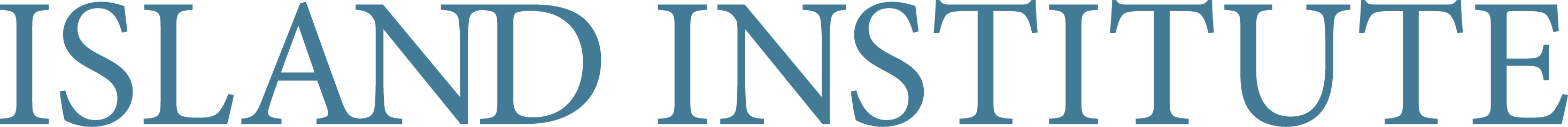 The Geiger ScholarshipThe Geiger Scholarship now supports three groups of students who wish to broaden their educational horizons with enrichment and travel experiences. Between 5-10 scholarships will be given a year to:	- Middle or High School students attending summer camps, travel, or enrichment programs	- High School students participating in semester enrichment programs or travel experiences	- College Students participating in a semester or summer study abroad program or a gap year programThis scholarship is intended to serve students who may not have these experiences otherwise. Special circumstances will be given priority in these applications.  It is our goal to help provide students with a scholarship that can be paid directly towards tuition costs/program fees. Please note that this scholarship cannot be used as a program deposit or to cover travel expenses.Scholarships will range from $5,000- $10,000 for semester programs and from $2,500-$6,000 for summer programs.  Qualifying students must be from one of the Casco Bay, Down East, or Penobscot Bay un-bridged Islands. Parents, primary caregivers, or guardians of the student must be island residents.Students from Vinalhaven, North Haven, or Islesboro must be enrolled at their island’s school. Students from Monhegan, Matinicus, Great Cranberry, Islesford, Frenchboro, Swan’s Island, and Isle au Haut must currently attend or have previously graduated 8th grade from their island school.Students from Chebeague, Cliff, Long, and Peaks Island must have graduated 5th grade from their island school.  Students from Great Diamond must demonstrate the island to be their primary residence.This scholarship is intended to serve students who may not have these experiences otherwise or may have not had similar experiences in the past. Students are eligible for one Geiger Scholarship award during middle school, one during high school, and one during college.  For eligibility purposes, an award for a gap year program will be considered as a college award.  Awards cannot be deferred or postponed. Awards will be given for programs whose start date is up to one year after the application deadline. Students who applied for one season, but did not receive a scholarship, can have their application held and considered for the next season. The three application deadlines are as follows:November 30 (valid for any program beginning before November 30 of the following year)March 30 (valid for any program beginning before March 30 of the following year)July 30 (valid for any program beginning before July 30 of the following year)Scholars are required, upon completion of their experience, to write a personal statement about the experience and its impact and submit the reflection, along with several photographs, to the Island Institute within 30 days of returning. Recipients of the awards each year will also be given the opportunity to share their experiences with the other scholars at an annual luncheon hosted by the Geigers in August.GuidelinesDecision Process 
All award decisions will be based on academic achievement, extra-curricular activities, the personal statement, and special circumstances. The Island Institute reserves the right to determine how best to balance these criteria when evaluating applications. The Island Institute reserves the right to not award a scholarship when no applications meet the scoring criteria or to award more than one scholarship in the case of multiple high scoring applications.AdministrationAn evaluation committee will make scholarship award decisions based on a scoring rubric. All applications must be submitted no later than the due dates listed above. It is the responsibility of the applicant to ensure that all of the required items are submitted on or before the application deadline. Incomplete applications or those submitted after the due date will not be processed. All information received from applicants will be treated as confidential. Award winners will be notified no later than three weeks following each application deadline. Each award will be mailed directly to the program as a tuition payment. Awards cannot be used as a program deposit or additional travel expenses.  Mail completed application to:Island InstituteGeiger ScholarshipPO Box 648Rockland, ME 04841Geiger Scholarship Program ApplicationApplications must be postmarked by: November 30, March 30 or July 30 of each year for consideration in each round of funding. Candidates will be notified within 30 days of their status.PART I: PERSONAL INFORMATIONStudent’s Name: _______________________________________________________________Home Mailing Address:_____________________________________________________________________________(Street or P.O. Box) 		(City/Island)		 (State) 			(Zip)Home Phone: _______________________   Cell phone: ________________________________E-mail: _________________________________  Date of Birth: _________/_________/________ 	Male ( ) Female ( )          For Middle School Students:Name of School Attending:________________________________________________________________For High School Students:Name of the Grammar School You Graduated From: ___________________________________________High School Attending: __________________________      Anticipated Date of High School Graduation: ____For College Students:Name of the Grammar School You Graduated From: ___________________________________________Name of the High School You Graduated From: ______________________________________________      College Attending: __________________________      Anticipated Date of College Graduation: ________I am applying for:(   ) A gap year program(   ) A college study abroad program(   ) A high school semester experience or summer travel program(   ) A middle or high school summer camp or programProgram for Which Scholarship is Requested:__________________________________________________________________________Address of Program:____________________________________________________________________________ (Street or P.O. Box) (City/Town) (State) (Zip)PART II: PROGRAM INFORMATIONPlease attach a brief description of the program you are planning to attend, including how much the program will cost.PART III: RECOMMENDATION LETTER (1)You must provide one letter of recommendation. Letter should provide evidence for why you are a good candidate for this program. Recommendation letters should be from a school faculty or staff member at your current school, a recent employer, or current mentor, or advisor. The letters must be current, on official letterhead, contain your first and last name, and be signed by the writer, who must identify his/her relationship to you (not a family member or significant other). Please list the individual who is providing your recommendation letters.Name				Position				How many years have they known you?1. __________________________________________________________________________________________PART V: EXTRA-CURRICULAR /LEADERSHIP ACTIVITIESAttach additional sheet if necessary.Activity Name         	                            Brief description of activity and # of years of participation		                                                                                                                                                       _ ______________________________________________________________________________________________________________________________________________________________________________________________________________________________________________________________________________________________________________________If no extra-curricular or leadership activities are included, please use this space to let us know why.What steps have you taken to raise funds for this experience? If you haven’t begun, what fundraising/work plans do you have?If you feel like you may have an exceptional circumstance regarding the eligibility requirements for your island, please use the space below to explain the situation as best you can, so that we may properly evaluate your application.PART VI: PERSONAL STATEMENTS(300 words or less each) You need to answer all three of the following questions in less than 300 words each.   Your personal statements are critical component of your application. Please include each on a separate sheet of paper and take special care in writing them. Why did you choose to participate in this program? How would this scholarship enable you to participate in an experience that you might not have otherwise?What do you want to bring back to your island from this experience?I certify that I am a legal resident of Maine and that all information on this form is true and complete to the best of my knowledge. I understand that I may be asked to provide proof of information stated on this form.I understand that I will responsible for writing a personal statement upon return from my experience.I also understand that, if awarded this scholarship, I will attend a scholar’s lunch with the donor and other scholars in August.Signature of Applicant: ______________________________________________Please be sure to include:Completed ApplicationLetter of RecommendationProgram Description, including costPersonal Statements